Cheat   10 min        2 participants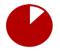 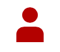 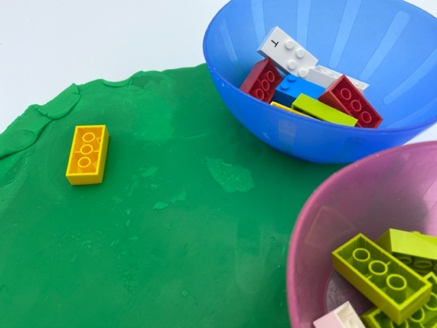 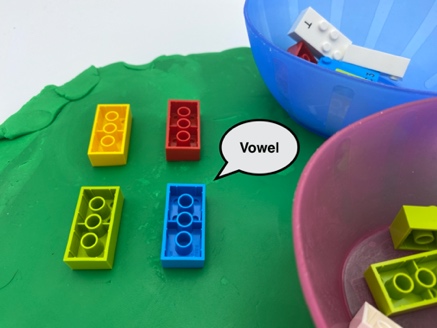 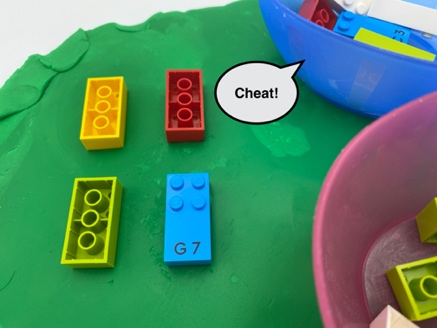 Let’s playPlayer 1Stick a brick upside down into the dough declaring it is a “consonant” or “vowel”.Player 2If you believe player 1 is telling the truth, place one of your bricks into the dough and declare “consonant” or “vowel”.If you don’t believe player 1, say “cheat” and remove the brick for examination together.Both playersIf either player is caught cheating or wrongly accuses the other of cheating, that player must take all the bricks that had been played.The first to play all of their bricks, is the winner.How to prepare16 bricks: mix of vowels and consonants and 2 other signs (capital letter and number sign)Play-dough or other modeling clay2 bowlsRandomly and equally distribute the 16 bricks and place them in the bowls.Spread out a large flat piece of playdough to maintain the bricks upside down during the activity.Facilitation tipsThe bricks are pressed into modeling clay to keep them in the same position during the activity.Encourage taking turns which can be difficult for young children.Ask “What is your strategy for winning?”.Possible variationsIncrease the number of players by distributing more bricks.Change the number and/or types of bricks.Change the number of unusual bricks (punctuation signs).Children will develop these holistic skillsCOGNITIVE - Discover the function of the written word: use the vocabulary to name the units of the language: word, letter, syllable, sound, sentence, text, line, capital letterSOCIAL - Read aloudPHYSICAL – Develop tactile tracking skills: locate, read an identified number of word or letter on a lineEMOTIONAL - Understand rulesDid you know Adults have important roles to help young children learning games, including teaching rules and taking turns.